ПАМЯТКА  ДЛЯ  РОДИТЕЛЕЙ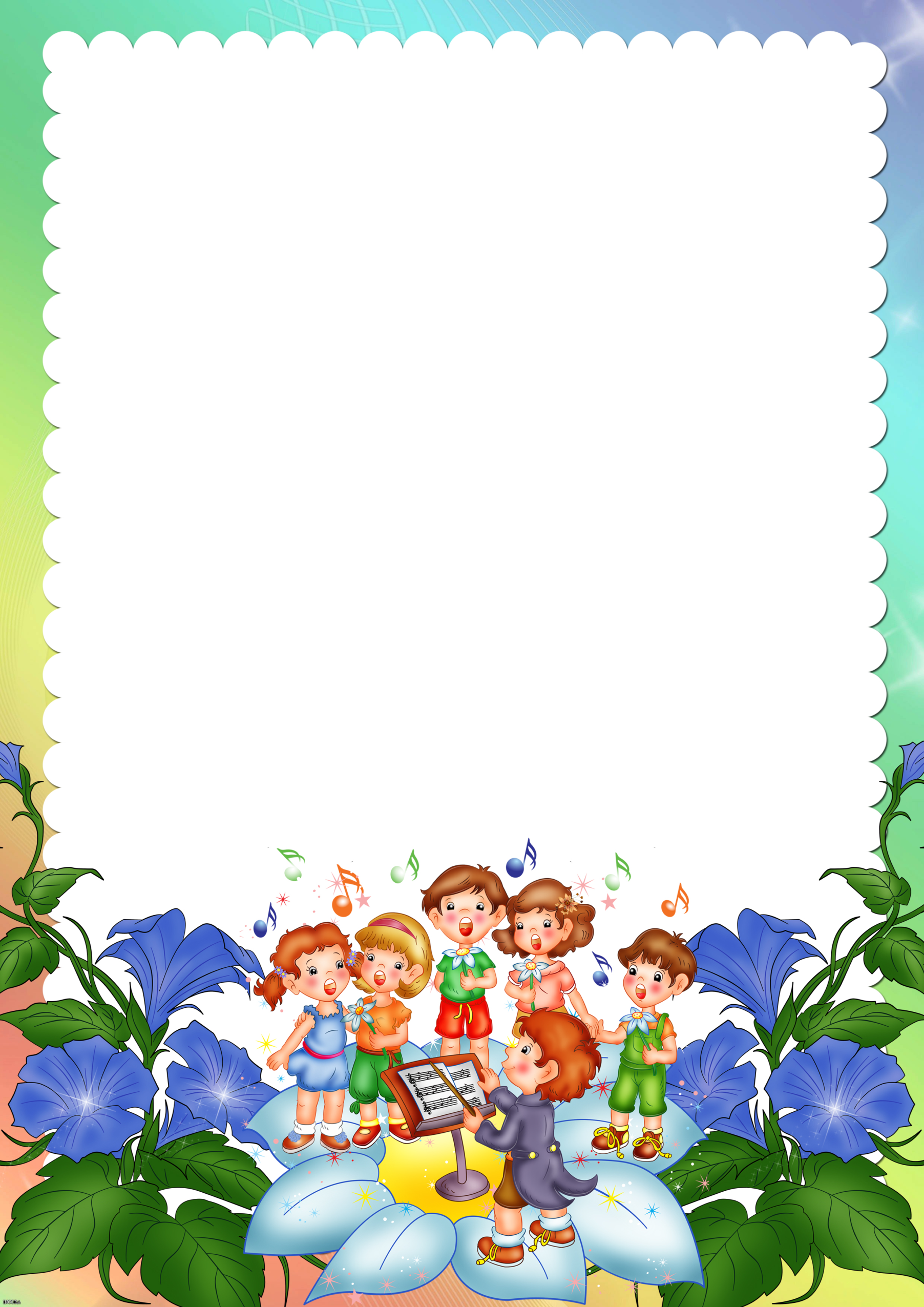 1. Раннее появление музыкальных способностей говорит о необходимости начинать их развитие как можно раньше. Время, упущенное в формировании интеллекта, творческих музыкальных способностей будет невосполнимо.2. Путь развития музыкальности у каждого человека свой. Поэтому не следует огорчаться, если у вашего малыша нет настроения что-нибудь спеть или ему не хочется танцевать. Не настаивайте, подождите более удобного момента. Не расстраивайтесь, если пение, на ваш взгляд, кажется далёким от совершенства, а движения смешны и неуклюжи. Количественные накопления репертуара обязательно перейдут в качественные!!! Для этого только нужно время и терпение.3. Заинтересуйте ребёнка музыкой. Дайте ему возможность узнать её и полюбить! В этом вам помогут детские музыкальные передачи, кассеты и диски с песенками из мультфильмов, концерты, которые вы посетите вместе со своим малышом. Очень полезно и интересно будет вам обоим пение детских песенок в режиме караоке. На этом фундаменте вырастет не только понимание музыки, но и не заставят себя долго ждать музыкальные способности ребёнка.4. Не «приклеивайте» вашему ребёнку ярлык «немузыкальный», если вы ничего не сделали для того, чтобы развить его музыкальность! Желаем вам удачи!